MADDE 1 - Değişim programı ancak ilgili yönetmelikte belirlenen esaslar çerçeve- sinde düzenlenen ve Yükseköğretim Kurulunun onayladığı; Üniversitemizin işbirliği protokolüne sahip olduğu kurumlar arasında yapılır.MADDE 2 – Tekirdağ Namık Kemal Üniversitesi, Yurtiçi Değişim Programı çerçevesinde gön- dereceği ve kabul edeceği öğrenci/öğretim elemanı sayısını ilgili birimlerin teklifi üzerine Üniversite Yönetim Kurulunda belirler.MADDE 3 - Yurtiçi Değişim Programı Birimi, Üniversitemizin işbirliği protokolü imzaladığı yükseköğretim kurumlarını bağlı birimlere duyurur. Yapılan anlaşmalar izleyen yarıyılda yürürlüğe girer.MADDE 4 -Yurtiçi Değişim Programından faydalanabilmek için ilgili yüksek öğretim kurumu / bölümü ile üniversitemiz arasında ikili anlaşmanın olması şarttır. İkili anlaşma            yapılmayan yükseköğretim kurumu /bölümler ile değişim yapılamaz.MADDE 5 – Tekirdağ Namık Kemal Üniversitesi Bölüm Avrupa Kredi Transfer Sistemi (AKTS) koordinatörleri kendi birimlerine ayrılan kontenjan çerçevesinde protokol imzalanan yüksek öğretim kurumlarının ilgili Koordinatörleri ile yazışmak suretiyle ikili anlaşmaların başlangıcını yaparak kendi bölümleri ile anlaşma yapmak isteyen yüksek öğretim kuru- mu/bölümleri Yurtiçi Değişim Programı Birimine bildirirler. Bu anlaşmada, öğrenci ve öğretim elemanı değişimi yapacak kurumların bilgileri, kaç kişinin değişimi yapılacağı ve ne kadar süre ile değişim yapılacağı belirtilmelidir. Tekirdağ Namık Kemal Üniversitesi Yurtiçi Değişim Programı Birimi iki Yüksek Öğretim Kurumu/bölümü arasındaki anlaşmanın resmi işlerini tamamlar.MADDE 6 - Değişim programına başvurular ilgili bölüm başkanlıklarına yapılır.MADDE 7 - Değişim programı gereğince bir başka yükseköğretim kurumuna gönderi- lecek öğrencilerin seçimi; ilgili yönetmelik Madde 6’da yer alan hususlara göre yapılır. Birinci ve son yarıyıl öğrencileri, daha önce yurtiçi değişim programından faydalanan öğrenciler, alt dönemlerden birden fazla başarısız dersi olan öğrenciler bu programa başvuramazlar. Her bir ikili anlaşma için başvuran öğrencilerin %65 akademik not ortalaması, %20 yabancı dil düzeyi ve %15 mülakat sonuçlarının etkilediği ağırlıklı ortalamaya göre öğrenciler arasın- da kontenjan sayısına göre sıralama yapılır. Yabancı dil sınavı ve mülakat sınavı Fakül- te/Yüksekokul/Meslek Yüksekokulu Kurulu tarafından oluşturulacak komisyonca yapılır. Sıralama sonuçları Yurtiçi Değişim Programı Birimi tarafından duyurulur.Yabancı dil ile eğitim yapan okullara gidecek öğrenciler için yapılacak yabancı dil sınavından en az 75 puan alınması asgari koşuldur.MADDE 8 - Öğretim elemanı değişiminde isim belirtilerek bir ikili anlaşma yapılabilir. İsim belirtilerek yapılan anlaşmalarda yer alan isimler yalnızca anlaşmanın ilk icra yılı için geçerlidir. İzleyen yıllarda anlaşma kendiliğinden isimsiz anlaşma niteliği kazanır.İsim belirtilmeden yapılan anlaşmalarda ise istekli öğretim elemanları arasından gidecek  öğretim  elemanına  bölüm  kurulu  önerisi  ile  ilgili  yönetim  kurulu  karar  verir. Bölüm kurulu Öğretim Elemanının gideceği dönemde kendi biriminde vereceği dersi verebilecek başka uygun bir öğretim elemanının olmasını ve bu dönemde yürütmekte olduğu akademik etkinliklerin sürdürülmesinin sağlanmasını dikkate alarak, ilgili yönetim kuruluna öneride bulunur. Değişim programından faydalanacak öğretim elemanının kendi biriminde en azüç yıl çalışmış olması gerekir. Öğretim Elemanları Yurtiçi Değişim Programından en az bir, en çok iki yarıyıl yararlanabilirler. Yurtiçi Değişim Programından yararlanan Öğretim Elemanları 5 yıl geçmeden yeni başvuruda bulunamazlar.MADDE 9 - Yurtiçi Değişim Programı Birimi öğrenci/öğretim elemanlarının gidecek- leri yüksek öğretim kurumlarına yapmaları gereken başvuru işlemi ile ilgili bilgi ve formları sağlar.MADDE 10 - Yurtiçi Değişim Programı Birimi, anlaşmalı üniversitelere gidecek            öğrencilerin listesini ilgili üniversitelere iletir.MADDE 11 - Öğrenci ilgili işlemleri başlatmak ve biriminden ilgili programın değişim iznini almak için dosyasını hazırlayarak Dekanlığa/Müdürlüğe sunar. Bu dosyada öğren- cinin Yurtiçi Değişim Programı Biriminden aldığı ve değişim programından yararlanmaya hak kazandığına dair belge, Öğrenim Sözleşmesi ve izin dilekçesi bulunur. Öğrencinin dosyasını, ilgili bölümün AKTS koordinatörü ve bölüm intibak komisyonu üyelerinden oluşan Değişim Programı Komisyonuna iletilir. Değişim Programı Komisyonu Öğrenim Sözleşmesinin arka sayfasında ayrılmış yere görüşünü belirterek dosyayı Fakülte/Yüksekokul/Meslek Yüksekokul Yönetim Kuruluna iletir.MADDE 12 - Öğrencinin değişim programına katılımı konusunda ilgili Yönetim          Kurulunca verilen izin ve Öğrenim Sözleşmesinin bir kopyası ilgili Öğrenci İşleri bürosuna ve Öğrenim Sözleşmesinin aslı Yurtiçi Değişim Programı Birimine iletilir.MADDE 13 - Yurtiçi Değişim programı Kurum Koordinatörünce imzalanan Öğrenim Sözleşmesi Yurtiçi Değişim Programı Birimi tarafından öğrenciye iletilir.MADDE 14 - Öğrenci değişim sonrasında Tekirdağ Namık Kemal Üniversitesine döndüğünde, gittiği üniversiteden aldığı derslerin not döküm belgesini (transcript) Tekirdağ Namık Kemal Üniversitesi not döküm belgesine işlenmek üzere ilgili Öğrenci İşleri bürosuna teslim eder.MADDE 15 - Değişim programı ile üniversitemize gelen öğrencilere aldıkları dersin adını, birim saatini ve başarı notunu gösteren bir döküm belgesi (transcript) verilir. Bu belge; birim yetkililerince imzalanır, bir sureti ilgili birimin arşivinde ve ilgili Öğrenci İşleri büro- sunda saklanır.MADDE 16 - Değişim programından faydalanan öğretim elemanları dönüşlerinde gerçekleştirdikleri akademik etkinlikleri bir raporla birlikte ve gittiği kurumdan aldığı etkinlik katılım belgesini Kurumuna sunar.MADDE 17 - Üniversitemize gelip değişim programından faydalanan öğretim              elemanlarına Dekanlık / Müdürlük tarafından kaldıkları süreleri, yaptıkları etkinlikleri, kullan- dıkları izin ve sağlık raporlarını içeren bir belge verilir ve kurum yetkilisi tarafından onaylanır.*Yürürlük Tarihi: 12.02.2008*İlgili Birim: Farabi Koordinatörlüğü 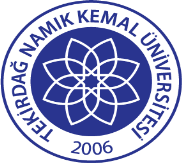 TNKÜ TÜRK YÜKSEKÖĞRETİM KURUMLARI ARASINDA ÖĞRENCİ VE ÖĞRETİM ELEMANLARI ARASINDAKİ DEĞİŞİM PROGRAMI ESASLARIDoküman No: EYS-YNG-065TNKÜ TÜRK YÜKSEKÖĞRETİM KURUMLARI ARASINDA ÖĞRENCİ VE ÖĞRETİM ELEMANLARI ARASINDAKİ DEĞİŞİM PROGRAMI ESASLARIHazırlama Tarihi: 01.11.2021TNKÜ TÜRK YÜKSEKÖĞRETİM KURUMLARI ARASINDA ÖĞRENCİ VE ÖĞRETİM ELEMANLARI ARASINDAKİ DEĞİŞİM PROGRAMI ESASLARIRevizyon Tarihi: --TNKÜ TÜRK YÜKSEKÖĞRETİM KURUMLARI ARASINDA ÖĞRENCİ VE ÖĞRETİM ELEMANLARI ARASINDAKİ DEĞİŞİM PROGRAMI ESASLARIRevizyon No: 0TNKÜ TÜRK YÜKSEKÖĞRETİM KURUMLARI ARASINDA ÖĞRENCİ VE ÖĞRETİM ELEMANLARI ARASINDAKİ DEĞİŞİM PROGRAMI ESASLARIToplam Sayfa Sayısı: 2